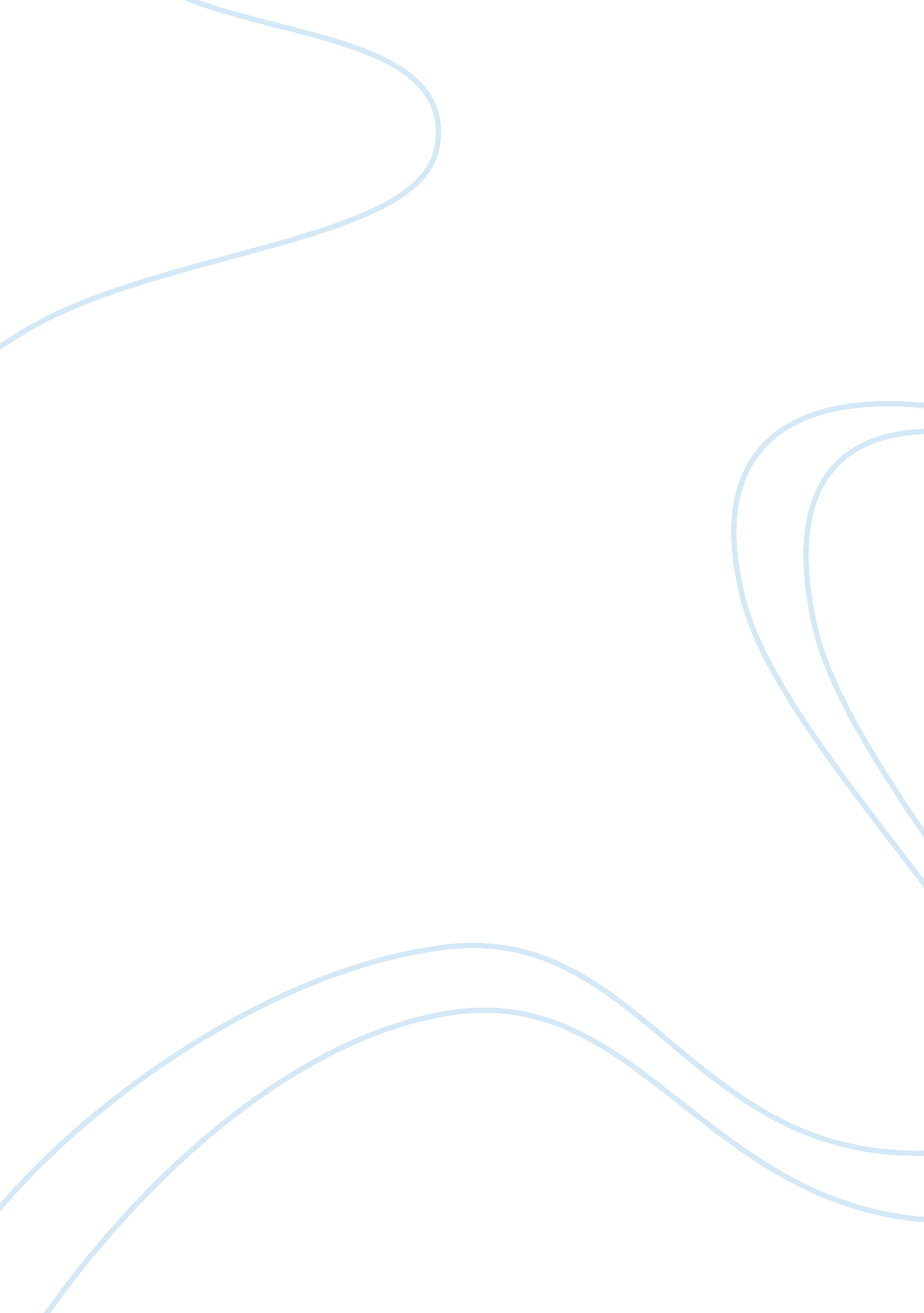 Advantages and disadvantages of mobile phone essay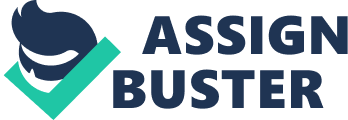 As time passes by technology is growing faster and move faster. The most important and common part of technology in our life is mobile phone technology. We bring mobile phone with us in everywhere that we go and use it on a daily basis. It is being the part and parcel of our daily life. Mobil phone have been around for quite sometime, but as time goes on, mobile phones continuous to gain many features. A mobile phone started out as simple device that had only numbers, and most people used them for emergencies only. Nowadays, cell phones have many features such as phone calls, text massaging, taking pictures accessing the web, using calculator etc as many accessories. People become addicted in cell phone because they are getting many facilities by using it. For example whenever they go outside they can take the phone with them because of its size, networking range, a full charge battery, essay connection etc. There is no doubt about the benefits of mobile phones. Mobile phones have so many advantages but there have some disadvantages too. It has become a vital element for every person but nowadays it has also becoming an addiction to the young generation. If we talking about Bangladesh, nine out of ten young people in the town area, have own a mobile phone. They use it in various purposes. Their attraction of mobile phone is increasing day by day. Medical science says that the radiation of mobile phone is too bad for human health. In 1995 mobile phone has introduced to Bangladeshi people. The first mobile service provider company was Citycell. Then Grameenphone, Aktel, Banglalink, Teletalk, and Warid which is being named as Airtel an Indian telecom company who has also started their business in Bangladesh. In the arena of communication mobile has becoming the latest fashion and also the most essential means of communication. These mobile phones let us enjoy all the comforts within a single device. Therefore, these mobile phones can be vital, convenient and cost effective for the people who want to stay connected all the time with mobile phone. Manufacturers introducing various types of mobile phones with unique features which is making our life easier then ever. There was a time when mobile was only being used for conversations. But now in this modern world we can found some hi-tech mobile which is giving us various types of facilities like music system, digital camera, games, scanning device, searching map, video calling option, Bluetooth connectivity and one of the most valuable thing is web browsing capability or the internet. The advantages of mobile cannot be described in words. We can carry this mobile phone anywhere we want so that we can stay in touch with our everyday information. If we lost our way then this modern tech (mobile) can help us to find the way we want by its map searching capability. For our entertainment this mobile can help us by its music player or games. We can calculate anything with this phone, we can save our contact list in out mobile so we don’t need to memorize the numbers. By using this mobile we can access the internet or can connected with the whole world by using some social sites. On this mobile phone one can chat or can have a video conference. We can keep in touch with our family, so as the employees. It is good for emergencies. Customers can contact with the stuff 24/7. These mobile phones have got cameras so that we can capture all our memorable moment in it. It has enough working proficiency. By its internet connectivity we can check our emails or can work on internet. This mobile can be used world wide and the thing is we can carry this mini device in our pocket. Having some advantages this mobile has also some disadvantages too. It has some microwave radiation which is really harmful for human body. Due to this radiation problem mobile phone is not allowed in hospitals or in airplanes. Nowadays mobile phone is becoming an addiction to some of our young generations. The young especially some students who used to spend their time by talking with their mobile phones and it can be harmful to their brain. Another thing is this mobile phone can damage our ear. We often see that people use the phone while they are driving which can cause a serious damage. By using this mobile we are making a limitation of face-face contact with our family and friends. Furthermore it can get us in trouble whether it is at school or college. Criminals used to threatened people or businessmen by using this mobile phone. It felt embarrassed when it’s ringed loudly in a place like mosque which is a disturbance of our saying prayer. We often see that teenagers are talking through the whole night and wake up late in the next day. Sometimes it can cause a serious crime. Some of them can abuse their phone if it has internet connections. (add rished mehedis part) We already have mentioned about the mobile phones which identifies that this mobile has got both the merits and also demerits side. So it has to keep in mind that though it has some demerits but it cannot be banned away from today’s world because of its wonderful blessing. Therefore we should use this mobile phone in a proper way like not to waste too many time or not to over dependent with this mobile. 